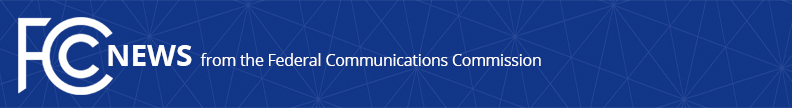 Media Contact: Michael Sweeney, (202) 418-1087Michael.Sweeney@fcc.govFor Immediate ReleaseCOMMISSIONER SIMINGTON SPEAKS AT FREE STATE FOUNDATIONWASHINGTON, October 15, 2021—Today, FCC Commissioner Nathan Simington joined several colleagues to celebrate the many contributions of the Free State Foundation at its Fifteenth Anniversary Gala Luncheon.  Commissioner Simington spoke alongside Commissioner Brendan Carr, former Commissioner Mike O’Rielly, and former Cable Bureau Chief Deborah Lathen.Commissioner Simington noted:“I am delighted to have had the opportunity to celebrate the fifteenth anniversary of Free State Foundation with FCC colleagues and the members of Free State Foundation, including especially Randy May.  Randy’s contributions to telecom policy and the evolving conversation over telecom regulation would be hard to overestimate. It is my honor to have been invited to join.”The text of Commissioner Simington’s remarks may be found at: https://freestatefoundation.org/ ###
Office of Media Relations: (202) 418-0500ASL Videophone: (844) 432-2275TTY: (888) 835-5322Twitter: @FCCwww.fcc.gov/media-relations  This is an unofficial announcement of Commission action.  Release of the full text of a Commission order constitutes official action.  See MCI v. FCC, 515 F.2d 385 (D.C. Cir. 1974).